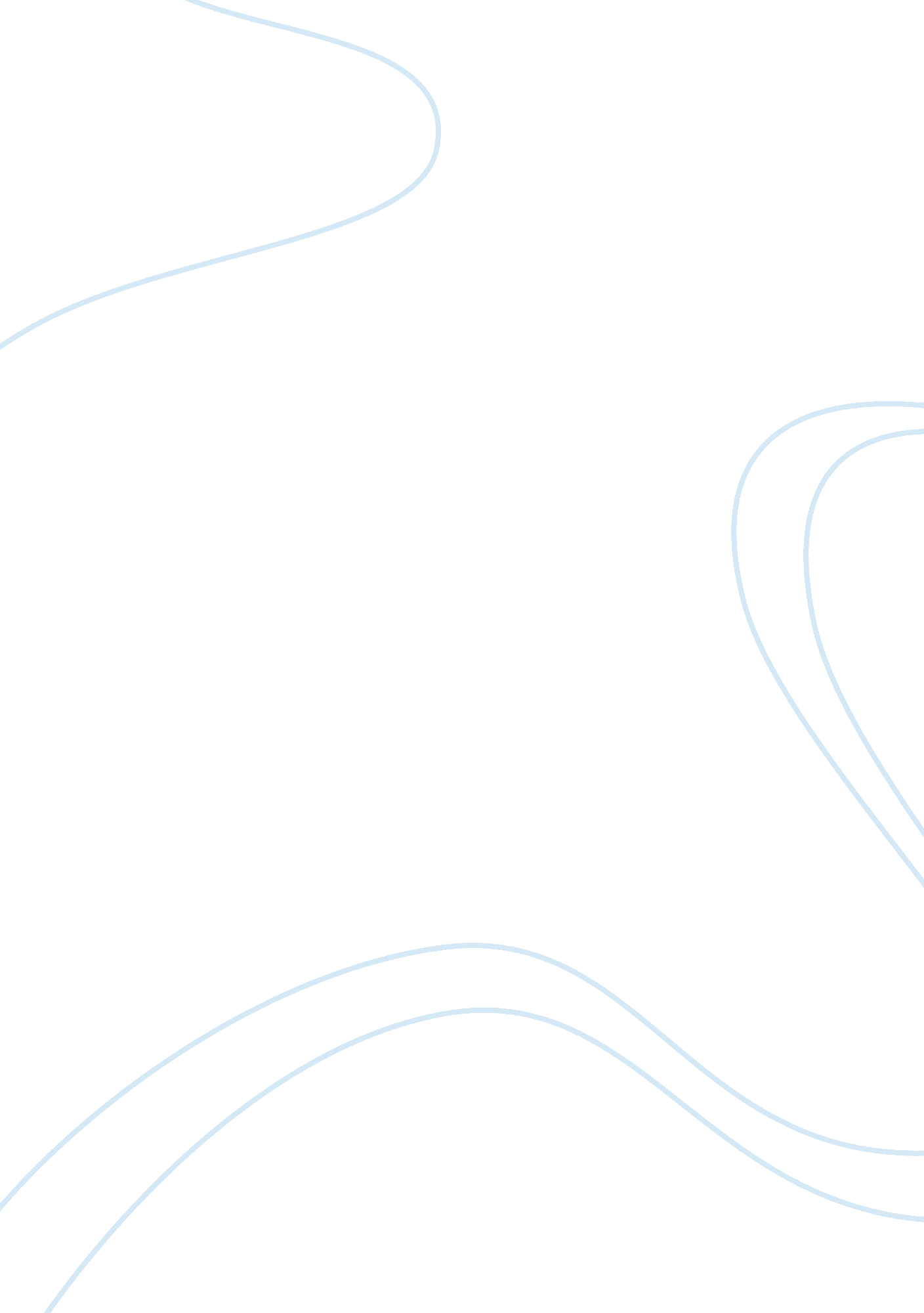 Statesmancom essay examplesTechnology, Development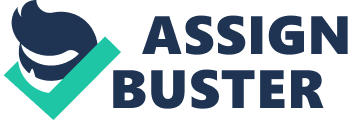 Austin, Texas Greetings, First, I like to congratulate your group and your webpage for continuously sharing credible news articles and commentary regarding the most controversial and important topics in society today. I have been hooked in reading each article you have published and have always shared my opinion regarding discussions posted in your webpage. I was even caught up in a string of debates regarding my posts in several news articles posted. With the problem of climate change today, it would seem before that the media would not be that focused in delivering news about sustainability and how to combat climate change especially in a developed country such as ours. It is great to see that your group has continuously made your stand regarding the issue and continue giving out commentaries and opinions on what we ordinary citizens must do to help in the fight against climate change and reduce its effects for the younger generation and for the other generations as well. I was fondly interested with the editorial article “ Water conservation, a habit we must keep” posted on September 25, 2011 because it had presented a lot of important aspects that must be understood on the issue of water conservation. I have understood since before that water is a very important item for humans as we cannot live without water. There were cases that people could live continuously without food for a long period of time but not without water as it continuously hydrates the body and enables it to function even if the body is very tired or hungry to move on. The story about the drought that has happened in Austin was a wake-up call that our source of clean and potable water is slowly dwindling and must be conserved. As I have read the article, I was very amazed to read that the writer compared the importance of water to lyrics of a song that says water must be treated as if it was our own offspring. I was glad to see that the people of Austin have the same thoughts as I that conserving of water must start now before it is completely dried out. The government was also quick in announcing a conservation policy that tells people to slowly start limiting their usage of water so that a drought would not happen. Citizens are also active in reporting those who use their water carelessly, which I greatly commend as this shows how aware they are of the situation. For those who get caught in the act, it teaches them good values to also understand why they are being restricted and scolded regarding their actions. Sustainability does not work alone in this scenario which was great as it shows complete cooperation required to continuously work to save what is currently being wasted. I believe the people of Austin have done the right thing in conserving water considering the current weather discrepancies happening in the region and around the globe. If they were not that savvy in working with the government in saving water, they may not be able to recover the water they would use unless a big storm or weeks of continuous rain spread around the city. They may also resort in locating alternative solutions in maintaining their crops if water would not be recovered in an alternative form. Water management would have been a solution they should have applied if water has completely dried out. It has also reminded me on the articles I have read about the African people as they continue to save water in a variety of methods because they experience too many drought seasons. Many have died because of dehydration so it would have been a gruesome sight if it had happened here in the country that gives one the capacity to get technology and assistance from the government regarding any problem that may arise. A country that could even recreate the impossible with the knowledge the world knows it for. If the United States were to be completely left out of water, it would be a shocking change of situations. We may even become laughing stocks by the whole international community. It would also be a slap in our faces considering we have been pushing for every country to conserve what they have and yet we cannot do the same thing in our own territory. Water conservation and other forms of conservation are really important to continue in protecting and maintaining the rapidly dwindling resources we have over it. It would be quite scary if we wake up one day without water to help us cook, stay cool and even refresh our body after a long day of work. We must all change on how we look on the importance of water and other resources that can no longer be recreated as we may no longer have a means to recover them. Thank you for continuously making me remember why conservation is very important in every aspect and the importance on finding solutions in ending the crisis. 
[Your name] 